2018-2019Apple Springs Elementary School Supply List4th, 5th, & 6th grades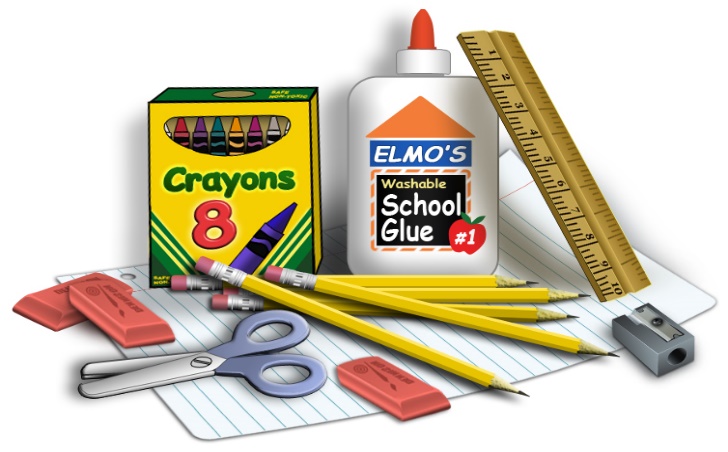 1 box of Kleenex			          2 red pens5 pkg #2 American made pencils	          5 plastic pocket folders w/brads 	                     8 plastic notebook dividers w/pockets         1 pkg notebook dividers w/pockets for binder1 pkg lg manila paper	                                  2 pkg pencil top erasers		          1 pkg crayola markers (bold colors)	          2 pkg map pencils 6 wide ruled composition notebooks	          1 (3 inch) 3 ring binder1 black sharpie		        	          1 pencil pocket for binder1 pkg wide ruled notebook paper                 1 back pack1 ear bud set (in ziploc baggie w/name)       1 bottle liquid glue1 small pencil sharpener     		           4 glue sticks1 pair Fiskars scissors		           2 pkg dry erase markers (please write your child’s name on each marker)Please pick 1 of the following:1 box gallon ziploc bags1 pkg baby wipesDuct tape1 pkg mini multi-temp. hot glue sticks